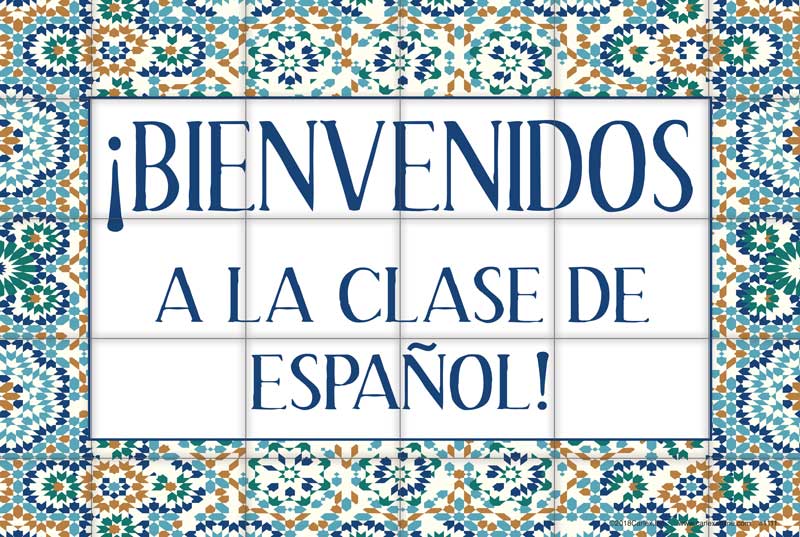 2231 Prairie Ave. Miami Beach, FL 33139Tel. 305 532 4515 Ext.: 2232 e-mail: midelgado@dadeschools.netSPANISH-4 HONORS2019-2020 Course-SyllabusCourse OverviewThe main goal of this course is to develop the students’ comprehension and expression throughout the study of the Spanish language, and to enhance oral and written communication skills. All over the units the students will practice and learn reading skills, new vocabulary, spelling and grammar rules, as well as syllabication, punctuation, capitalization rules. The framework Spanish learning will be through the Spanish-speaking countries rich and diverse cultures. Literary texts will be usedThe core textbook materials for instruction of activities, assignments and the basis for the Spanish-4 Honor course is Español-4 (ISBN-13:978-1-62263-703-4, 2015, Santillana). Grading ScaleAssessment ToolsExams/Tests: One per unit to review the students’ progress. (3 grades)Quizzes: One or more will be done throughout the unit to strengthen skills in content or procedures. (1-2 grades)Participation in classroom assignments: At least one time will be graded every week to check the interest and effort shown by the students to complete assignments. (1 grade) Homework: At least one will be graded every week. As the classroom assignments they must do it properly and on time. Students won’t know which will be graded. (1 grade)Projects: Minimum one will be graded throughout the units. (1-3 grades) BehaviorBe Respectful.Pay attention.Participate properly.Follow the school procedures.Avoid get out the classroom during explanations.Electronic devices may be used with authorization.All violations will be dealt with in the same manner by issuing a warning on the first occasion and school policies on any further violations.Attendance and TardyThe school policy will be followed.A student with excused absence will make up the work in the following two classes.A grade of “F” will be given in a work carry out during an unexcused absence.Assignment ResponsibilitiesEvery assignment must include last and first name, subject and period, date, and title on the right upper side of the paper.Assignments, homework and projects must be well done, legible, not in bright color pens, on time and in a good presentation.Grade assignments will be one grade lower for one day late. (Later on, they will not be accepted)Identical or similar writing assignments will be graded with “F”.SuppliesCollege ruled paper (one small packet)A college ruled large spiral notebook only for Spanish2-Pocket Plastic folder with Fasteners, purple.Assorted color pens.  #2 pencils or mechanical pencil.A sharpener and eraser.A USB to save projects and assignments.SPANISH-4 HONORS2019-2020 Course-Syllabus AgreementPLEASE RETURN THIS PAGE TO MS. DELGADO ASAPA (3.5 - 4)ExcellentB (2.5 - 3.49)Above AverageC (1.5 - 2.49)AverageD (1 - 1.49)Needs ImprovementF (0 - 0.99)FailureMs. Delgado (Spanish Teacher)Miami Beach SHSPhone: 305 532 4515 Ext: 2232e-mail: midelgado@dadeschools.net   Please read and sign the Syllabus Agreement and return to Ms. Delgado during this week. Thank you.I agree to be held accountable for my behavior and academic performance.Student’s Name: ______________________________________________   Period ____Signature: _________________________________ Date: ________________________Parent/Guardian’s Name: ___________________________________________________Parent/Guardian’s Signature: _________________________ Date: _________________Please, fill in the following Parent/Tutor contact information:Name: __________________________________________________________________Phone Number: __________________________________________________________e-mail: __________________________________________________________________Other: __________________________________________________________________